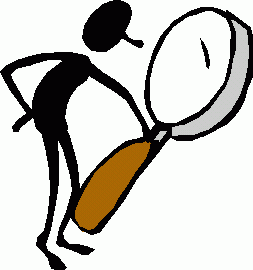 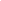 All About YOU!				Name:Using the following information on this evaluation sheet, find the following information from the sites listed. www.webefit.com  Click on Calculators from the list of topicsIdeal weight range: _____________Body Mass Index (BMI): _______________ Rating: _________________What does this measurement represent?  How is it calculated?Resting basal metabolic rate (BMR): _________________What does this measurement represent?Training (aerobic) heart rate: _______________   Aerobic zone: __________________What do each of these measurements mean?How many calories do you burn jogging or running a mile? _________________How many calories do you burn walking a mile? _________________Waist to hip ratio: _______________What should this be for your gender? ___________________ How much water should you drink if you are going to run for 30 minutes at medium intensity?www.exrx.netClick on Health Age Calculator and complete the survey to determine your real “Health Age”If you do not know the first 2 questions, use unknown for cholesterol and 110-130/60-80 for blood pressure. Actual Age: __________		Health Age:  ___________Normal Life expectancy: ___________________		Your Life Expectancy: ______________Do these results surprise you?  Why or why not?www.preventdisease.comGo to calculate health Adult Body Composition II: Body fat %______________Calories burned: Select 3 activities in which you participate, decide the duration of the activity, then calculate the calories that each activity burns.Activity ___________	minutes _____________	calories burned _____________Activity ___________	minutes _____________	calories burned _____________Activity ___________	minutes _____________	calories burned _____________www.myplate.govScroll to the bottom and click on My Plate Quizzes. Click on Portion Distortion on the right sidebar. Take the portion distortion I and II quizzes.How have portion sizes changed from 20 years ago and how has that affected the personal fitness of Americans?